Mrs. Pratibha S KambleLibrarianCampus Address:Near Old Airport, Annasaheb Dange College of B Pharmacy, AshtaAshta Tal. Walwa, Dist. Sangli (416301) Phone: Office: 02342-241125  E-mail: pratibhakamble33@gmail.com Mrs. Pratibha S KambleLibrarianCampus Address:Near Old Airport, Annasaheb Dange College of B Pharmacy, AshtaAshta Tal. Walwa, Dist. Sangli (416301) Phone: Office: 02342-241125  E-mail: pratibhakamble33@gmail.com Mrs. Pratibha S KambleLibrarianCampus Address:Near Old Airport, Annasaheb Dange College of B Pharmacy, AshtaAshta Tal. Walwa, Dist. Sangli (416301) Phone: Office: 02342-241125  E-mail: pratibhakamble33@gmail.com 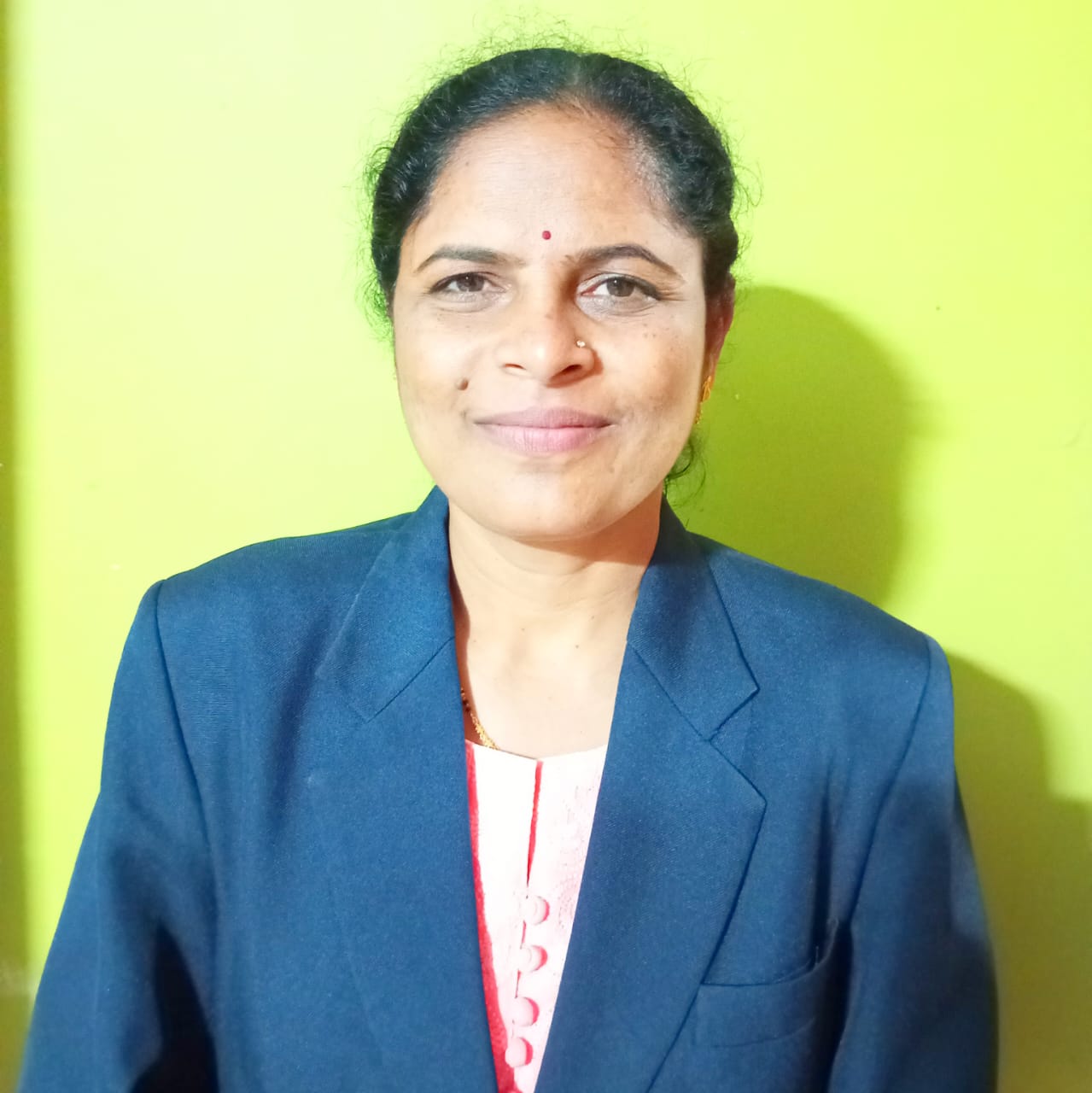 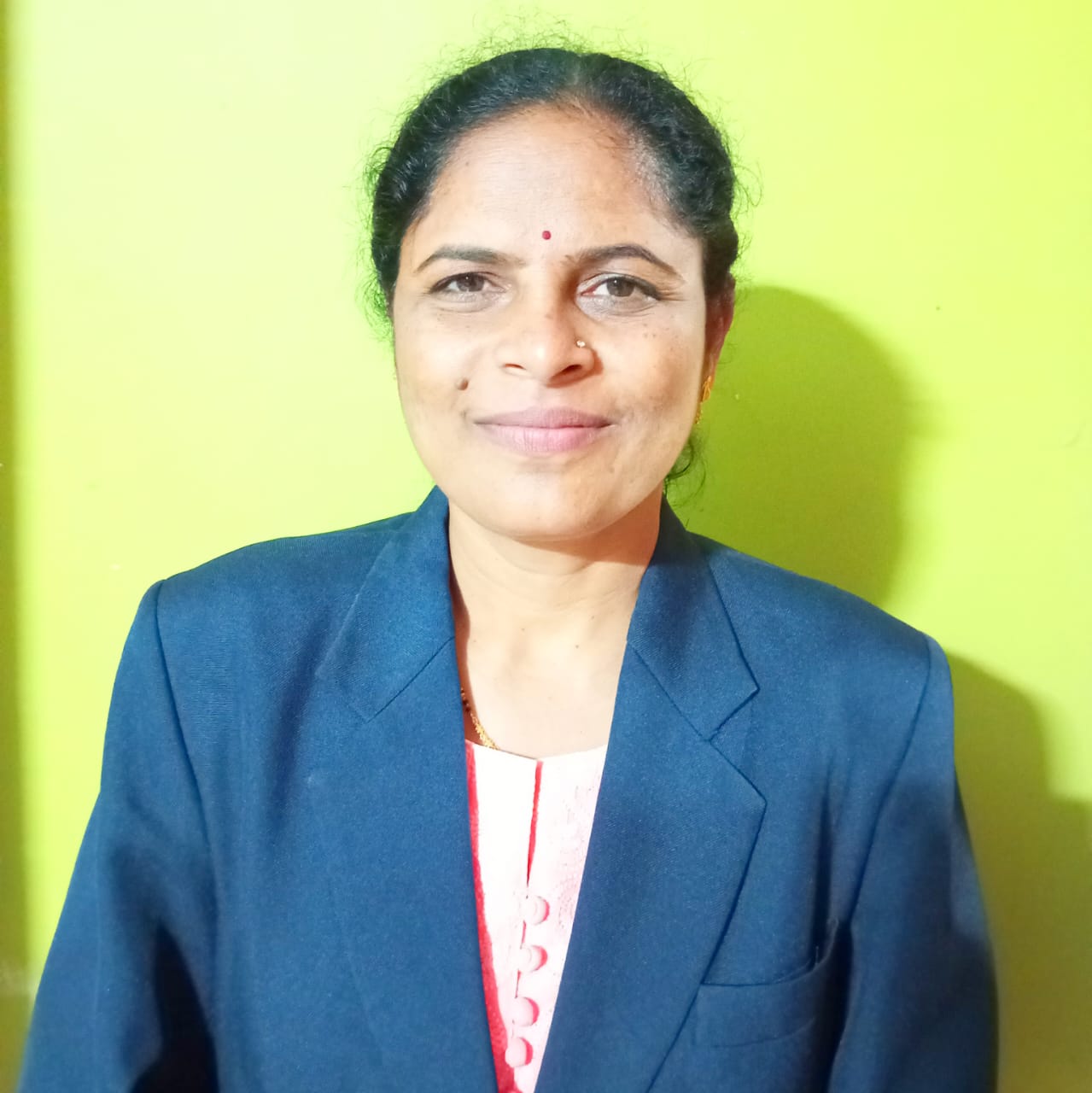 Education:MA (Sociology) (2004): Shivaji University, Kolhapur.MLIB & ISc (2009): YCMOU Nashik.UGC NET (2014): UGC New DelhiPhD (Persuing) : Sant Gadagebaba Amaravati University, Amaravati.Education:MA (Sociology) (2004): Shivaji University, Kolhapur.MLIB & ISc (2009): YCMOU Nashik.UGC NET (2014): UGC New DelhiPhD (Persuing) : Sant Gadagebaba Amaravati University, Amaravati.Education:MA (Sociology) (2004): Shivaji University, Kolhapur.MLIB & ISc (2009): YCMOU Nashik.UGC NET (2014): UGC New DelhiPhD (Persuing) : Sant Gadagebaba Amaravati University, Amaravati.Education:MA (Sociology) (2004): Shivaji University, Kolhapur.MLIB & ISc (2009): YCMOU Nashik.UGC NET (2014): UGC New DelhiPhD (Persuing) : Sant Gadagebaba Amaravati University, Amaravati.Education:MA (Sociology) (2004): Shivaji University, Kolhapur.MLIB & ISc (2009): YCMOU Nashik.UGC NET (2014): UGC New DelhiPhD (Persuing) : Sant Gadagebaba Amaravati University, Amaravati.Professional Work Experience:Professional Work Experience:Professional Work Experience:Professional Work Experience:Professional Work Experience:Teaching2.5 Yrs.TotalProfessional3.7 Yrs.6.2 YearsProfessional Affiliations: Member of Shivaji University College Librarians Association (SUCLA)                                           Member of Maharashtra College Librarians Association (MUCLA)Professional Affiliations: Member of Shivaji University College Librarians Association (SUCLA)                                           Member of Maharashtra College Librarians Association (MUCLA)Professional Affiliations: Member of Shivaji University College Librarians Association (SUCLA)                                           Member of Maharashtra College Librarians Association (MUCLA)Professional Affiliations: Member of Shivaji University College Librarians Association (SUCLA)                                           Member of Maharashtra College Librarians Association (MUCLA)Professional Affiliations: Member of Shivaji University College Librarians Association (SUCLA)                                           Member of Maharashtra College Librarians Association (MUCLA)Professional ICT Skills:Operating Systems : Windows 98/XP/7/8/10, Red Hat Linux      Office Suites : MS Office (MS Word, Excel, PowerPoint etc.)Programming Language : HTML, Digital Library S/W: DSpace   Library S/W Package : Libsys, Vidyasagar, Koha.Project:Project completed in PG Level: Study of Computerization of Library in Various Engineering Colleges in Kolhapur District.Project includes study of Software, Hardware, Network and other accessories used for Automation of Library. Also includes suggestion given to improve the Automation.Paper Presentation: 4 Nos.Participated in National Level Seminar on” Emerging Trends in Library Technology” held in August 2015 at Shri Shahu Chatrapati Mahavidyalaya Kolhapur. National Level Paper presented on “Library Automation”. ISBN: 978-81-927211-0-7Participated in National Level Seminar on “Changing Trends in Library & Information Science” held in Dec 2015 at Dr. Patangrao Kadam Mahavidyalaya, Sangli.National Level Paper presented on “Digital Library”. ISBN: 978-81-924895-1-3Participated in National Level Seminar on “Professional Challenges & Opportunities for Development of College Librarians held in August 2020 organized by Shivaji University College Librarian’s Association (SUKLA). National level paper presented on “Use of Open Source Softwares in Library Automation. ISBN: 978-93-81249-30-7.Participated in National Seminar on “Revamping Libraries in Modern Era in in July 2023 organized by Shivaji University Kolhapur. National level paper presented on “ Sustainable Development: Green Libraries”.Seminar/Workshop: 4 Nos.Professional ICT Skills:Operating Systems : Windows 98/XP/7/8/10, Red Hat Linux      Office Suites : MS Office (MS Word, Excel, PowerPoint etc.)Programming Language : HTML, Digital Library S/W: DSpace   Library S/W Package : Libsys, Vidyasagar, Koha.Project:Project completed in PG Level: Study of Computerization of Library in Various Engineering Colleges in Kolhapur District.Project includes study of Software, Hardware, Network and other accessories used for Automation of Library. Also includes suggestion given to improve the Automation.Paper Presentation: 4 Nos.Participated in National Level Seminar on” Emerging Trends in Library Technology” held in August 2015 at Shri Shahu Chatrapati Mahavidyalaya Kolhapur. National Level Paper presented on “Library Automation”. ISBN: 978-81-927211-0-7Participated in National Level Seminar on “Changing Trends in Library & Information Science” held in Dec 2015 at Dr. Patangrao Kadam Mahavidyalaya, Sangli.National Level Paper presented on “Digital Library”. ISBN: 978-81-924895-1-3Participated in National Level Seminar on “Professional Challenges & Opportunities for Development of College Librarians held in August 2020 organized by Shivaji University College Librarian’s Association (SUKLA). National level paper presented on “Use of Open Source Softwares in Library Automation. ISBN: 978-93-81249-30-7.Participated in National Seminar on “Revamping Libraries in Modern Era in in July 2023 organized by Shivaji University Kolhapur. National level paper presented on “ Sustainable Development: Green Libraries”.Seminar/Workshop: 4 Nos.Professional ICT Skills:Operating Systems : Windows 98/XP/7/8/10, Red Hat Linux      Office Suites : MS Office (MS Word, Excel, PowerPoint etc.)Programming Language : HTML, Digital Library S/W: DSpace   Library S/W Package : Libsys, Vidyasagar, Koha.Project:Project completed in PG Level: Study of Computerization of Library in Various Engineering Colleges in Kolhapur District.Project includes study of Software, Hardware, Network and other accessories used for Automation of Library. Also includes suggestion given to improve the Automation.Paper Presentation: 4 Nos.Participated in National Level Seminar on” Emerging Trends in Library Technology” held in August 2015 at Shri Shahu Chatrapati Mahavidyalaya Kolhapur. National Level Paper presented on “Library Automation”. ISBN: 978-81-927211-0-7Participated in National Level Seminar on “Changing Trends in Library & Information Science” held in Dec 2015 at Dr. Patangrao Kadam Mahavidyalaya, Sangli.National Level Paper presented on “Digital Library”. ISBN: 978-81-924895-1-3Participated in National Level Seminar on “Professional Challenges & Opportunities for Development of College Librarians held in August 2020 organized by Shivaji University College Librarian’s Association (SUKLA). National level paper presented on “Use of Open Source Softwares in Library Automation. ISBN: 978-93-81249-30-7.Participated in National Seminar on “Revamping Libraries in Modern Era in in July 2023 organized by Shivaji University Kolhapur. National level paper presented on “ Sustainable Development: Green Libraries”.Seminar/Workshop: 4 Nos.Professional ICT Skills:Operating Systems : Windows 98/XP/7/8/10, Red Hat Linux      Office Suites : MS Office (MS Word, Excel, PowerPoint etc.)Programming Language : HTML, Digital Library S/W: DSpace   Library S/W Package : Libsys, Vidyasagar, Koha.Project:Project completed in PG Level: Study of Computerization of Library in Various Engineering Colleges in Kolhapur District.Project includes study of Software, Hardware, Network and other accessories used for Automation of Library. Also includes suggestion given to improve the Automation.Paper Presentation: 4 Nos.Participated in National Level Seminar on” Emerging Trends in Library Technology” held in August 2015 at Shri Shahu Chatrapati Mahavidyalaya Kolhapur. National Level Paper presented on “Library Automation”. ISBN: 978-81-927211-0-7Participated in National Level Seminar on “Changing Trends in Library & Information Science” held in Dec 2015 at Dr. Patangrao Kadam Mahavidyalaya, Sangli.National Level Paper presented on “Digital Library”. ISBN: 978-81-924895-1-3Participated in National Level Seminar on “Professional Challenges & Opportunities for Development of College Librarians held in August 2020 organized by Shivaji University College Librarian’s Association (SUKLA). National level paper presented on “Use of Open Source Softwares in Library Automation. ISBN: 978-93-81249-30-7.Participated in National Seminar on “Revamping Libraries in Modern Era in in July 2023 organized by Shivaji University Kolhapur. National level paper presented on “ Sustainable Development: Green Libraries”.Seminar/Workshop: 4 Nos.Professional ICT Skills:Operating Systems : Windows 98/XP/7/8/10, Red Hat Linux      Office Suites : MS Office (MS Word, Excel, PowerPoint etc.)Programming Language : HTML, Digital Library S/W: DSpace   Library S/W Package : Libsys, Vidyasagar, Koha.Project:Project completed in PG Level: Study of Computerization of Library in Various Engineering Colleges in Kolhapur District.Project includes study of Software, Hardware, Network and other accessories used for Automation of Library. Also includes suggestion given to improve the Automation.Paper Presentation: 4 Nos.Participated in National Level Seminar on” Emerging Trends in Library Technology” held in August 2015 at Shri Shahu Chatrapati Mahavidyalaya Kolhapur. National Level Paper presented on “Library Automation”. ISBN: 978-81-927211-0-7Participated in National Level Seminar on “Changing Trends in Library & Information Science” held in Dec 2015 at Dr. Patangrao Kadam Mahavidyalaya, Sangli.National Level Paper presented on “Digital Library”. ISBN: 978-81-924895-1-3Participated in National Level Seminar on “Professional Challenges & Opportunities for Development of College Librarians held in August 2020 organized by Shivaji University College Librarian’s Association (SUKLA). National level paper presented on “Use of Open Source Softwares in Library Automation. ISBN: 978-93-81249-30-7.Participated in National Seminar on “Revamping Libraries in Modern Era in in July 2023 organized by Shivaji University Kolhapur. National level paper presented on “ Sustainable Development: Green Libraries”.Seminar/Workshop: 4 Nos.